Approved by the order of the Chairman of "Azerbaijan Caspian Shipping" Closed Joint Stock Company   dated 1st of December 2016No. 216.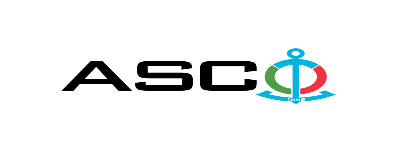 AZERBAIJAN CASPIAN SHIPPING CLOSED JOINT STOCK COMPANY IS ANNOUNCING OPEN BIDDING FOR THE PROCUREMENT OF VARIOUS ELECTRICAL GOODS FOR STRUCTURAL DEPARTMENTS OF ASCOB I D D I N G No. AM101/2023(On the participant`s letter head)APPLICATION FOR PARTICIPATION INTHE OPEN BIDDING___________ city     “__”_______20____________№           							                                                                                          To the attention of the Chairman of ASCO Procurement CommitteeMr Jabrail Mahmudlu We, hereby confirm the intention of [ to state full name of the participant ] to participate  in the open bidding No.  [ bidding No. shall be inserted by participant ] announced by ASCO in respect of procurement of "__________________" .Moreover, we confirm that no winding - up or bankruptcy proceeding is being performed or there is no circumstance of cessation of activities or any other circumstance that may impede participation of [ to state full name of the participant ]  in the stated bidding. In addition, we warrant that [ to state full name of the participant ] is not an affiliate of ASCO.Below-mentioned contact details are available to respond to any question that may emerge in relation to the documents submitted and other issues: Contact person in charge:  Position of the contact person: Telephone No.: E-mail:  Attachment: Original of the bank evidence as  a proof of payment of participation fee  – __ page(s).________________________________                                   _______________________(initials of the authorized person)                                                                                                        (signature of the authorized person)_________________________________                                                   (position of the authorized person)                                                STAMP HERE                                            LIST OF THE GOODS:Payment condition will be accepted "on actual basis" only. Different kind of payment condition proposal offering advance payment will be excluded. Certificate of origin and conformity for the  supplied goods is required.Only DDP shall be accepted as a delivery term form local entities. Price offers shall be accepted in manats. Other conditions shall not be accepted.For technical questions please contact :Emil Hasanov - ASCO Procurement Department Senior procurement specialistT:+994 504220011E-mail: : emil.hasanov@asco.az Due diligence shall be performed in accordance with the Procurement Guidelines of ASCO prior to the conclusion of the purchase agreement with the winner of the bidding.The company shall enter through this link http: //asco.az/sirket/satinalmalar/podratcilarin-elektron-muraciet-formasi// to complete the special form or submit the following documents:Articles of Association of the company (all amendments and changes including)An extract from state registry of commercial legal entities  (such extract to be issued not later than last 1 month)Information on the founder in case if the founder of the company is a legal entityCertificate of Tax Payer`s Identification Number Audited accounting balance sheet or tax declaration  (depending on the taxation system) / reference issued by taxation bodies on non-existence of debts for tax Identification card of the legal representative Licenses necessary for provision of the relevant services / works  (if any)No agreement of purchase shall be concluded with the company which did not present the above-mentioned documents or failed to be assessed positively as a result of the due diligence performed and shall be excluded from the bidding! Submission documentation required for participation in the bidding:Application for participation in the bidding (template has been attached hereto);Bank evidence as a proof of participation fee;Bidding offer: Bank document confirming financial condition of the consignor within the last year (or within the period of operation if less than one year);Statement issued by the relevant tax authorities on the absence of expired commitments associated with taxes and other compulsory payments and failure of obligations set forth in the Tax Code of the Republic of Azerbaijan for the last one year (excluding the period of suspension).At the initial stage, application for participation in the bidding ( signed and stamped ) and bank evidence proving payment of participation fee (excluding bidding offer) shall be submitted in English, Russian or in Azerbaijani languages to the official address of "Azerbaijan Caspian Shipping" CJSC (hereinafter referred to as "ASCO" or "Procuring Organization") through email address of contact person in charge by 17.00 (Baku time) on 17.08.2023. Whereas, other necessary documents shall be submitted as enclosed in the bidding offer envelope.   Description (list) of goods, works or services has been attached hereto. The participation fee and Collection of General Terms and Conditions:Any participant (bidder), who desires to participate in the bidding, shall pay for participation fee stated below (the payment order shall necessarily state the name of the organization holding open bidding and the subject of the bidding) and shall submit the evidence as a proof of payment to ASCO not later than the date stipulated in section one. All participants (bidders), who have fulfilled these requirements, may obtain General Terms and Conditions relating to the procurement subject from the contact person in charge by the date envisaged in section IV of this announcement at any time from 08.00 till 17.00 in any business day of the week. Amount of participation fee (excluding VAT):There is no participation fee for this bidding.The participation fee may be paid in AZN or  equivalent amount thereof in USD or EURO.   Account No. :Except for circumstances where the bidding is cancelled by ASCO, participation fee shall in no case be refunded! Security for a bidding offer: The bank guarantee is required in the amount of at least 1 (one) % of the bidding offer price. A bank guarantee sample shall be specified in the General Terms and Conditions. Bank guarantees shall be submitted as enclosed in the bidding offer envelope along with the bidding offer.  Otherwise, the Purchasing Organization shall reserve the right to reject such offer. The financial institution that issued the guarantee should be acknowledged in the Republic of Azerbaijan and / or international financial transactions. The purchasing organization shall reserve the right not to accept and reject any unreliable bank guarantee.Persons wishing to participate in the bidding and intending  to submit another type of warranty (letter of credit, securities, transfer of funds to the special banking account set forth by the Procuring Organization in the bidding documents, deposit and other financial assets) shall request and obtain a consent from ASCO through the contact person reflected in the announcement on the acceptability of such type of warranty.   A contract performance bond is required in the amount of 5 (five) % of the purchase price.For the current procurement operation, the Procuring Organization is expected to make payment only after the goods have been delivered to the warehouse, no advance payment has been intended. Contract Performance Term:  It is provided that the goods to be delivered within 10 days due to emergence of urgent demand for the goods. Final deadline date and time for submission of the bidding offer:All participants, which have submitted their application for participation in the bidding and bank evidence as a proof of payment of participation fee by the date and time stipulated in section one, and shall submit their bidding offer (one original and two copies) enclosed in sealed envelope to ASCO by 17.00 Baku time on August 24, 2023.All bidding offer envelopes submitted after the above-mentioned date and time shall be returned unopened. Address of the procuring company:The Azerbaijan Republic, Baku city, AZ1003 (postcode), 2 Mikayil Useynov street, Procurement Committee of ASCO. Contact persons (coordinating person) in charge:Emil HasanovSenior procurement specialist at the Procurement Department of ASCOTelephone No.: +99450 422 00 11E-mail: emil.hasanov@asco.az, tender@asco.azSpecialist of the Procurement Department of ASCOAytan Novruzova  Telephone No.: extension 1064E-mail: ayten.novruzova@asco.az, tender@asco.azContact person on legal issues:Landline No.: +994 12 4043700 (ext: 1262) Email address: tender@asco.azDate and time assigned for the opening of bidding offer envelopes:Opening of the envelopes shall take place on August 25, 2023 at 11.00 Baku time in the address stated in section V of the announcement.  Persons wishing to participate in the opening of the envelopes shall submit a document confirming their permission to participate (the relevant power of attorney from the participating legal entity or natural person) and the ID card at least half an hour before the commencement of the bidding.Information  on the winner of the bidding :Information on the winner of the bidding will be posted in the "Announcements" section of the ASCO official website.№Nomination of materials and equipmentQuantityMeasurement unitRequisitionFunction1Limit switch 380V 2A 110 x 50 x 40 mm2pcs10066337The Caspian Sea Oil Fleet - "Shirvan-3"2Selector switch (package) 3 - phase; 16 A;  220 V10pcs10067166The Caspian Sea Oil Fleet - "Shirvan-3"3Selector switch 220 V, 10 A  0-115pcs10067584The Caspian Sea Oil Fleet - "Shirvan-3"4End limit circuit breaker  Schneider XCK - M 102, 500 V, AC, 10A, 1NC, 1NO ,64 x 64 x 30 mm, IP666pcs10067206The Caspian Sea Oil Fleet -  Z. Hajiyev5Start button ACl 1 220 V10pcs10068625The Caspian Sea Oil Fleet - "Athlete - 8"6Stop button PMb1/1A or KPS1-1;25 10 A10pcs10068625The Caspian Sea Oil Fleet - "Athlete - 8"7Frequency transformer (Inverter) "Altivar - 71", ATV71HD75N4, 75 Kwt, 380 / 480V, 50 / 60 Hz1pcs10070001The Caspian Sea Oil Fleet - "Ulluchay"8End limit circuit breaker XCKN - 2120, 1NO / 1NC, 240 V, 3 A4pcs10068828The Marine Transportation Fleet -  "J. Hashimov"9Power transformer  JBK3-160VA, 380 / 220 V, dimensions  L - 35 cm, B - 26 cm, H - 8 cm, Weight 2.6 kg. Insulation resistance -≥ 20 MOhm, Efficiency - 80%, Single-phase,2pcs10064896The Marine Transportation Fleet -  "Mercury-1"10Selector switch TV1-4 (ТВ), 220 V AC, 5 A, 100 MOhm, 43 × 18 × 63 mm, IP404pcs10067020The Marine Transportation Fleet -  N. Narimanov11Selector switch PMF 45 - 334466 (ПМФ), 24 - 380 V AC, 24 - 320 V DC, 0.25 - 6.3 A1pcs10067020The Marine Transportation Fleet -  N. Narimanov12Selector switch GPVZ 40 (ГПВ3), 220 V AC, 50 / 60 Hz, 400 V DC, 40 А, IP542pcs10067020The Marine Transportation Fleet -  N. Narimanov13End limit circuit breaker XCKN - 2120, 1NO / 1NC, 240 V, 3 A4pcs10067476The Marine Transportation Fleet - "Garadagh"14Power transformer  JBK3-160VA, 380 / 220 V, dimensions  L - 35 cm, B - 26 cm, H - 8 cm, Weight 2.6 kg. Insulation resistance -≥ 20 MOhm, Efficiency - 80%, Single-phase,3pcs10064042The Marine Transportation Fleet -  "Mercury-1"15Emergency exit alarm XJW - 03B 165 - 240 V AC, 50 / 60 Hz, IP20, 3.7 V, 1800 mAh, Ni-Cd, 3 W, 365 x 35 x 255  mm40pcs10066188The Marine Transportation Fleet -  "Mercury-1"16Emergency stop button P1EC400E40K, 250 VAC2pcs10060946The Marine Transportation Fleet -  "Mercury-1"17End limit circuit breaker XCKN - 2120, 1NO / 1NC, 240 V, 3 A5pcs10066344The Marine Transportation Fleet - "Gen. Aslanov"18End limit circuit breaker XCKN - 2120, 1NO / 1NC, 240 V, 3 A10pcs10068277The Marine Transportation Fleet - "Shahdag"19Microswitch MP2101LUXLZ (МП2101Л УХЛ3), 660 V, 16 A2pcs10069952The Marine Transportation Fleet  - Shusha20Input module Wago 750-467, 0-10V, 2-channel analog input, 60 mA, IP20, 12 x 100 x 69.8 x 62.6 mm1pcs10069852The Marine Transportation Fleet - Zangazur21End limit switch KU - 701, 220 - 550 V, 10 A, IP542pcs10068124"Bibiheybat" Ship Repair Yard22End limit switch KU - 701, 220 - 550 V, 10 A, IP542pcs10068076"Bibiheybat" Ship Repair Yard23Fan Aircol 300 MS (round) Product code: TM.21351 38,1 x 9,08 x 7 cm ø30 cm Rəng: Black6pcs10070201“Zigh” Ship Repair and Construction Yard24End limit circuit breaker XCKN - 2120, 1NO / 1NC, 240 V, 3 A		4pcs10067440The Marine Transportation Fleet25End limit circuit breaker VK - 300 - BR - 11 - 67U2 - 21, 660 V - AC, 440 V - DC, 16 A, 1NC-1NO, 176 x 75 x 60 mm, IP676pcs10070180The Marine Transportation Fleet -  "J.Mammadguluzadeh"26End limit circuit breaker VK - 300 - BR - 11 - 67U2 - 21, 660 V - AC, 440 V - DC, 16 A, 1NC-1NO, 176 x 75 x 60 mm, IP674pcs10063843The Marine Transportation Fleet -  "Mercury-1"27Power transformer  JBK3-160VA, 380 / 220 V, dimensions  L - 35 cm, B - 26 cm, H - 8 cm, Weight 2.6 kg. Insulation resistance -≥ 20 MOhm, Efficiency - 80%, Single-phase,2pcs10064721The Marine Transportation Fleet -  "Mercury-1"28Input module Wago 750 - 650 / 003 - 000, RS - 232 - C, 55 mA, 5 V, DC, 12 x 100 x 69.8 mm, IP201pcs10069940The Marine Transportation Fleet - Zangazur